Администрация сельского поселения «Среднеаргунское»Муниципального района «Город Краснокаменск и Краснокаменский район»                                       Забайкальского края                                                  ПОСТАНОВЛЕНИЕОт 11.07.2009 г.                                                                                            № 37                                              с. Среднеаргунск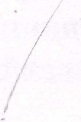 Об утверждении Порядка использования бюджетных ассигнований резервного фонда Администрации сельского поселения «Среднеаргунское» муниципального района «Горд Краснокаменск и Краснокаменский район» Забайкальского краяВ соответствии со ст. 53 Федерального закона от 06.10.2003г. К 131- ФЗ «Об общих принципах организации местного самоуправления в Российской Федерации», ст. 81 Бюджетного кодекса Российской Федерации, руководствуясь ст. 28 Устава сельского поселения «Среднеаргунское» муниципального района «Город Краснокаменск и Краснокаменский район» Забайкальского края, Администрация сельского поселения Постановляет:1. Утвердить прилагаемый Порядок использования бюджетных ассигнований резервного фонда Администрации сельского поселения «Среднеаргунское» муниципального района «Город Краснокаменск и Краснокаменский район» Забайкальского края.2. Признать утратившим силу Постановление Главы муниципального образования -сельское поселение «Среднеаргунское» муниципального района «Город Краснокаменск иКраснокаменский район» Читинской области от декабря 2005 года № «Об утверждении порядка расходования средств резервного фонда Главы администрации сельского поселения «Среднеаргунское».3. Настоящее Постановление вступает в силу с момента его официального опубликования (обнародования).Глава администрации сельского поселенияУтвержден	ПостановлениемАдминистрации сельского поселения «Среднеаргунское» муниципального района «Город	Краснокаменск иКраснокаменский район» Забайкальского края от От 11.07.2009 г.	2009г. № 37            ПОРЯДОК:	использования бюджетных ассигнований резервного фондаАдминистрации сельского поселения «Среднеаргунское» муниципального района «Город Краснокаменск и Краснокаменский район» Забайкальского краяI. Общие положения Настоящий Порядок определяет механизм и условия предоставления и использования бюджетных ассигнований резервного фонда Администрации сельского поселения «Среднеаргунское» муниципального района «Город Краснокаменск и Краснокаменский район» Забайкальского края. Резервный фонд Администрации сельского поселения «Среднеаргунское» муниципального района «Город Краснокаменск и Краснокаменский район» Забайкальского края (далее фонд) создается в составе расходов бюджета сельского поселения «Среднеаргунское» муниципального района «Город Краснокаменск и Краснокаменский район» Забайкальского края на соответствующий финансовый год.' 3. Размер фонда устанавливается Решением Совета сельского поселения «Среднеаргунское» муниципального района «Город Краснокаменск и Краснокаменский район» Забайкальского края на соответствующий финансовый год и не может превышать 3 процента утвержденного указанным Решением общего объема расходов.И. Цели и задачи фонда           4 .Фонд, создается для финансирования непредвиденных расходов, которые не могут быть, предусмотрены при составлении бюджета сельского поселения «Среднеаргунское» муниципального района «Город Краснокаменск и Краснокаменский район» Забайкальского края на соответствующий финансовый год.	•III. Расходование средств фонда5. Средства фонда расходуются на финансирование непредвиденных расходов, за исключением: -освещения деятельности Администрации сельского поселения «Среднеаргунское» муниципального района «Город Краснокаменск и Краснокаменский район» Забайкальского края (далее - Администрации сельского поселения);-проведение выборов, референдумов;-обслуживания и погашения муниципального долга;-долевому участия в уставном капитале предприятий;-расходов, связанных с увеличением численности органов местного самоуправления и работников бюджетных учреждений; ;	--содержания вновь создаваемых бюджетных учреждений и расширения действующей сети;компенсации дополнительных расходов, возникших в результате решений, принятых- органами местного самоуправления сельского поселения, связанных с повышением заработной платы работникам бюджетных учреждений и органов местного самоуправления;погашения кредиторской задолженности по заработной плате и другим выплатам, связанным с заработной платой.IV. Порядок предоставления и использованиябюджетных ассигнований резервного фонда Администрации сельского поселения «Среднеар гунское» муниципального района «Город Краснокаменск и Краснокаменский район» Забайкальского края.	:  6. Распорядителем фонда является Администрация сельского поселения.         7. В случае передачи отдельных бюджетных полномочий на уровень муниципальногорайона, учет бюджетных ассигнований фонда осуществляет Финансовое управление Администрации муниципального района «Город Краснокаменск и Краснокаменский район» Забайкальского края (далее - Финансовое управление).           8.Основанием для использования бюджетных ассигнований фонда является распоряжение Администрации сельского поселения. В распоряжении должен быть определен размер предоставляемых средств, цели осуществления расходов.9.Основанием для подготовки распоряжения Администрации сельского поселен! является письменное мотивированное обращение руководителя бюджетного учреждения.10. Руководители муниципальных учреждений представляют главе Администрации сельского поселения документы с обоснованием размера испрашиваемых средств, включая сметно- финансовые расчеты.' 11. Перечисление средств фонда осуществляется на основании распоряжения Администрации сельского поселения.12. Средства фонда, предоставленные в соответствии с распоряжением Администрации сельского поселения, подлежат использованию получателями средств бюджета в течение текущего финансового года.      Средства фонда, не использованные в текущем финансовом году, подлежат возврату на счет бюджета сельского поселения.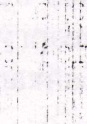 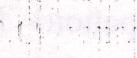          13. Контроль  за расходованием средств фонда осуществляет Администрация сельского поселения «Среднеаргунское» муниципального района «Город Краснокаменск и Краснокаменский район» Забайкальского края. 14. Получатели средств фонда в соответствии с действующим законодательство,_ несут ответственность за достоверность документов, представляемых в Администрацию сельского, поселения для финансирования расходов за счет средств фонда, а такженецелевого использования указанных средств. 15. Главные распорядители бюджетных средств, при сдаче ежеквартальных и годовых .отчетов в Администрацию сельского поселения представляют отчет об использовании и остатках резервного фонда.